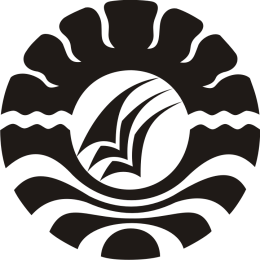 SKRIPSIPEMBINAAN NARAPIDANA ANAK DILEMBAGA PEMASYARAKATANKLAS I MAKASSARNURUL KHAERIYAHJURUSAN PENDIDIKAN LUAR SEKOLAHFAKULTAS ILMU PENDIDIKANUNIVERSITAS NEGERI MAKASSAR2016PEMBINAAN NARAPIDANA ANAK DI LEMBAGA PEMASYARAKATANKLAS I MAKASSARSKRIPSIDiajukan Untuk Memenuhi Sebagian Persyaratan Guna Memperoleh Gelar SarjanaPendidikan Jurusan Pendidikan Luar Sekolah Strata Satu Fakultas IlmuPendidikan Universitas Negeri MakassarNURUL KHAERIYAH104 204 029JURUSAN PENDIDIKAN LUAR SEKOLAHFAKULTAS ILMU PENDIDIKANUNIVERSITAS NEGERI MAKASSAR2016MOTTOLakukan yang terbaik, bersikaplah yang baik maka kau akan menjadi orang yang terbaikKuperuntukkan karya yang teramat sederhana inisebagai tanda terima kasihku kepada kedua orangtuaku tercintabeserta saudaraku tersayang dan seluruh keluarga besar.Yang senantiasa memberikan do’a, motivasi, dan pengorbanan baik moril maupun materil.Terima kasih untuk semuanya.ABSTRAKNurul Khaeriyah, 104 204 029. Pembinaan Narapidana Anak di Lembaga Pemasyarakatan Klas I Makassar.Pembimbing skripsi Drs. M. Ali Latif Amri, M.Pd. dan Dra.. IstiyaniIdrus, M.Si. Program Studi Pendidikan Luar Sekolah Fakultas Ilmu Pendidikan Universitas Negeri MakassarPenelitian ini mengkaji tentang Program Pembinaan Narapidana Anak Lembaga Pemasyarakatan Klas I Makassar. Rumusan masalah dalam penelitian ini adalah Bagaimana Program Pembinaan Narapidana Anak di Lembaga Pemasyarakatan Klas I Makassar. Tujuan penelitian adalah untuk mengetahui pelaksanaan pembinaan Narapidana Anak Di Lembaga Pemasyarakatan Klas I Makassar. Penelitian ini menggunakan pendekatan kualitatif dengan jenis penelitian deskriptif. Subjek penelitian adalah tiga orang Pembina Narapidana Anak di Lembaga Pemasyarakatan Klas I Makassar. Teknik pengumpulan data yang digunakan adalah teknik observasi, teknik wawancara dan teknik dokumentasi. Data diolah dengan menelaah seluruh data, reduksi data dan penafsiran data. Pembinaan Narapidana anak dilakukan(1) Pembinaan fisik dan sebagainya, melalui pembinaan tersebut, penelitian ini telah berhasil dengan baik, yang ditandai dengan adanya pembinaan fisik meliputi : pendidikan untuk hidup bersih, pemenuhan kebutuhan gizi, dan olahraga (gerak badan ringan / senam, sepakbola, volly, dan sebagainya); (2) Pembinaan mental religius, mencakup : mengaji dan penghafalan surah-surah pendek, shalat berjamaah, serta pengajaran penulisan huruf al-qur’an ; (3) pembinaan social masyarakat dimana anak dididik dan dibimbing serta dimotivasi agar tidak mengulangi tindak pidana ; (4) pembinaan keterampilan, melalui pembuatan bingkai dari kertas koran agar anak didik memiliki bekal keterampilan saat keluar dari lembaga pemasyarakatan walau hanya membuat bingkai.PERNYATAAN KEASLIAN SKRIPSISaya yang bertandatangan di bawahini:Nama	: 	A. Nurul KhaeriyahNIM	: 	104 204 029Jurusan	: 	Pendidikan Luar SekolahFakultas	: 	Ilmu PendidikanJudulSkripsi          :	Pembinaan Narapidana Anak di Lembaga Pemasyarakatan Klas I MakassarMenyatakan dengan sebenarnya bahwa skripsi yang saya tulis ini benar merupakan hasil karya saya sendiri dan bukan pengambilalihan tulisan dan pikiran orang lain yang saya akui sebagai hasil atau pikiran sendiri.Apabila dikemudian hari terbukti atau dibuktikan bahwa skripsi ini hasil jiplakan, maka saya bersedia menerima sanksi atas perbuatan tersebut sesuai ketentuan yang berlaku.Makassar,  Maret 2016Yang Membuat PernyataanNurul Khaeriyah104 204 029PRAKATATiada untaian kata yang patut diucapkan selain kata Alhamdulillah. Berkat izin dan kehendak Allah SWT, penulis mampu menyelesaikan skripsi yang berjudul “Pembinaan Narapidanan Anak Di Lembaga Pemasyarakatan Klas I Makassar”  sebagai bentuk tugas akhir penyelesaian studi S1. Shalawat dan salam tidak luput penulis kirimkan kepada Rasulullah Muhammad Shallallahu ‘AlaihiWasallam, para sahabat, keluarga serta ummatnya yang senantiasa berjalan di atas kebenaran hingga akhir zaman.Awal kata yang termaktub dalam hati dan fikiran, penulis ingin mengucapkan terimakasih kepada kedua orang tua tercinta yang senantiasa memberikan kasih sayang, dan didikan sejak lahir, serta senantiasa memberikan dukungan yang tiada henti-hentinya demi keberhasilan penulis, sehingga diusia senjanya masih tegar berjuang demi terselesaikannya pendidikan penulis. Sungguh sebuah pengorbanan yang tak terbayarkan dengan apapun.Tak lupa penulis menyampaikan ucapan terima kasih dan penghargaan kepada Drs. M. Ali Latif Amri, M.Pd. dan Dra. Istiyani Idrus, M.Si. selaku dosen pembimbing yang telah rela meluangkan waktunya, mencurahkan tenaganya yang disertai kesungguhan hati dalam memberikan arahan, petunjuk, bimbingan dan motivasi kepada penulis dalam penyusunan skripsi ini.Penulis menyadari skripsi ini terwujud dalam bentuk yang sederhana. Dalam penulisan skripsi ini telah menyita banyak waktu, tenaga, curahan pikiran serta materi banyak pihak dan penulis menyadari bahwa tanpa bantuan tersebut, skripsi ini tidak akan tersusun sebagaimana mestinya. Untuk itu dengan segala kerendahan hati dalam kesempatan ini penulis menyampaikan hormat dan penghargaan serta terima kasih yang sebesar-besarnya kepada:Prof. Dr. H. Arismunandar, M.Pd. selaku Rektor Universitas Negeri Makassar dan para pembantu rektor beserta seluruh jajarannya.Dr. Abdullah Sinring, M.Pd., selaku Dekan Fakultas Ilmu Pendidikan Universitas Negeri Makassar, serta Pembantu Dekan I Dr. Abdul Saman, M.Si., Pembantu Dekan II Drs. Muh. Faisal, M.Pd., dan Pembantu Dekan III Dr. Pattaufi, S.Pd., M.Si., Fakultas Ilmu Pendidikan.Dr. H. SyamsulBakhriGaffar, M.SidanDra. IstiyaniIdrus, M.Si selaku ketua dan sekertaris jurusan Pendidian Luar Sekolah Fakultas Ilmu Pendidikan Universitas Negeri Makassar.Bapak/ Ibu Dosen di Fakultas Ilmu Pendidikan Universitas Negeri Makassar terutama di Jurusan Pendidikan Luar Sekolah yang telah memberikan ilmu dan bimbingan yang sangat berharga bagi penulis.Kepala BALITBANGDA Provinsi Sulawesi Selatan dan Kepala Kantor Wilayah Sulawesi Selatan yang telah memberikan izin kepada penulis untuk melakukan penelitian.Kepala Lembaga Pemasyarakatan beserta staf yang sangat membantu penulis dalam memfasilitasi sarana dan prasarana atas terlaksananya penelitian ini.Kepada kedua orang tuaku, adik, serta seluruh keluarga besarku yang telah banyak mencurahkan perhatian, dorongan semangat, dan do’a sehingga penulis mampu melawati semuanya dengan baik.Kepada sahabat-sahabatku (Risdayanti Sychbutuh, Nur Hidayat, Tria Irawan, Nurfitri Handayani, Alfian, Aswar AS, dan Abdul Hamid) serta rekan-rekan senasib dan seperjuangan “PLS 2010” yang tak bisa ku sebutkan satu persatu.Kepada seluruh pihak yang telah memberikan bantuan kepada penulis dalam penyelesaian skripsi yang penulis tidak sempat sebutkan satu persatu.Keberadaan skripsi ini merupakan sebuah symbol keberhasilan tersendiri bagi penulis. Kendatipun terwujudkan dalam format yang sangat sederhana dan penuh keterbatasan, penulis tetap berharap agar hasil karya ini menjadi sebuah titipan Allah SWT yang melalui tangan penulis dapat memberikan faedah kepada kita semua. Akhirnya tiada yang dapat penulis lakukan selain memohon maaf atas segala kekhilafan dan keterbatasan yang ada, sekaligus menyerahkan kepada Allah SWT semoga segala sumbangsih yang begitu tulus dari semua pihak mendapatkan pahala yang berlipat ganda, Amin…					Makassar,  Maret 2016PenulisNurulKhaeriyahDAFTAR ISIHalamanHALAMAN SAMPUL		iLEMBAR JUDUL 		iiPERSETUJUAN PEMBIMBING		iiiPENGESAHAN UJIAN SKRIPSI 		ivMOTTO		vABSTRAK		viPERNYATAAN KEASLIAN SKRIPSI		viiPRAKATA		viiiDAFTAR ISI		xiDAFTAR GAMBAR		xiiiDAFTAR LAMPIRAN 		xivBAB I PENDAHULUANLatar Belakang Masalah 		1Rumusan Masalah		5Tujuan Penelitian		5Manfaat Penelitian		5BAB II KAJIAN PUSTAKA DAN KERANGKA PIKIRKajian Pustaka		7Pembinaan Narapidana Anak		7Lembaga Pemasyarakatan		11Macam-macam Pembinaan		18Program-program Pembinaan		20Kerangka Pikir		22BAB III METODEPENELITIANPendekatan dan Jenis Penelitian		25Fokus Penelitian		26Kehadiran Peneliti		27Lokasi Penelitian		27Sumber Data		32Teknik Pengumpulan Data		32Analisis  Data		35Pengecekan Keabsahan Data		36BAB IV HASIL PENELITIAN DAN PEMBAHASANHasil Penelitian		38Pembahasan		48BAB V KESIMPULAN DAN SARANKesimpulan		53Saran		54DAFTAR PUSTAKA                                                                                                 xvLAMPIRAN DAFTAR GAMBARNomor					Teks			                    Halaman DAFTAR LAMPIRANNomor				      Teks			                     Halaman 1Lokasi Penelitian…………………………………………76234567891011121314Anak Didik……………………….…………………….Senam Pagi sebagai Bentuk Pembinaan Fisik………….;.Menu Makan Narapidana………………………………...Snack (Ubi Rebus) sebagai Tambahan Gizi……………..Mengaji sebagai Bentuk Pembinaan Religius……………Nampak Anak Didik sedang Menyetor Hafalan Surah-surah Pendek……………………………………………Anak Didik Diajarkan juga Menulis Huruf-huruf Al-Qur’an ……………………………………………………Nampak Anak Didik Dikumpulkan untuk Diberi Bimbingan ………………………………………………..Anak Didik sedang Diberikan Masukan dan Arahan dari Pembina …………………………………………………..Pembuatan Bingkai sebagai Pembinaan Keterampilan…..Anak Didik sedang Membuat Bingkai dari Kertas Koran Cara Membuat Bingkai dari Kertas KoranHasil Pembuatan Bingkai dari Koran767777787879798080818182821Kisi-kisi Instrumen Penelitian Tentang Pembinaan Narapidana Anak di Lembaga Pemasyarakan Klas I Makassar………………562Pedoman Wawancara tentang Pembinaan Narapidana Anak di lembaga Pemasyarakatan Klas I Makassar……….………………………..5734567891011Pedoman Observasi tentang Pembinaan Narapidana Anak di Lembaga Pemasyarakatan Klas I Makassar…Hasil Wawancara tentang Pembinaan Narapidana Anak di Lembaga Pemasyarakatan Klas I Makassar Hasil Wawancara tentang Pembinaan Narapidana Anak di Lembaga Pemasyarakatan Klas I MakassarHasil wawancara tentang Pembinaan Narapidana Anak di Lembaga Pemasyarakatan Klas I Makassar…Hasil Observasi tentang Pembinaan Narapidana Anak di Lembaga Pemasyarakatan Klas I MakassarJadwal Kebersihan dan Mengaji Anak Didik Struktur Organisasi………………………………………Gambar Daftar isi Lembaga Pemasyarakatan Klas I Makassar ……………………………………………….Dokumentasi Penelitian tentang Pembinaan Narapidana Anak di Lembaga Pemasyarakatan Klas I Makassar596064687273747576